K3 – D – 18.1.01Milí studenti, nejprve si vyplňte test na USA v 19. stol.https://forms.gle/YBS8WpnJBw1pptHb8 A pak si nastudujte přiložené stránky a udělejte si výpisky.K autorství vynálezu telefonu se ještě podívejte na toto zajímavé video. Prvenství totiž není zdaleka jednoznačné.https://www.slavne-dny.cz/episode/666846/den-kdy-byl-patentovan-telefon-7-brezen 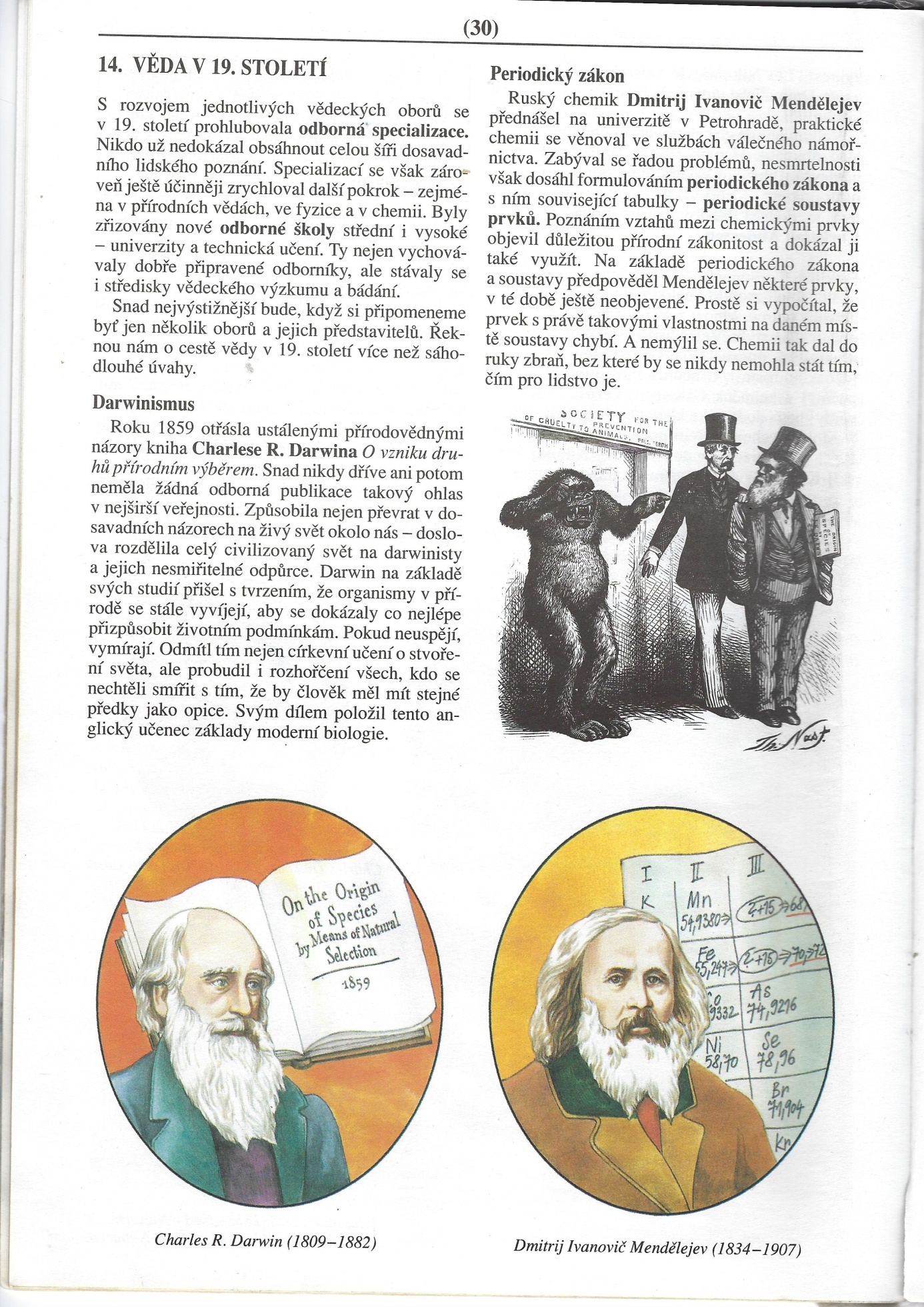 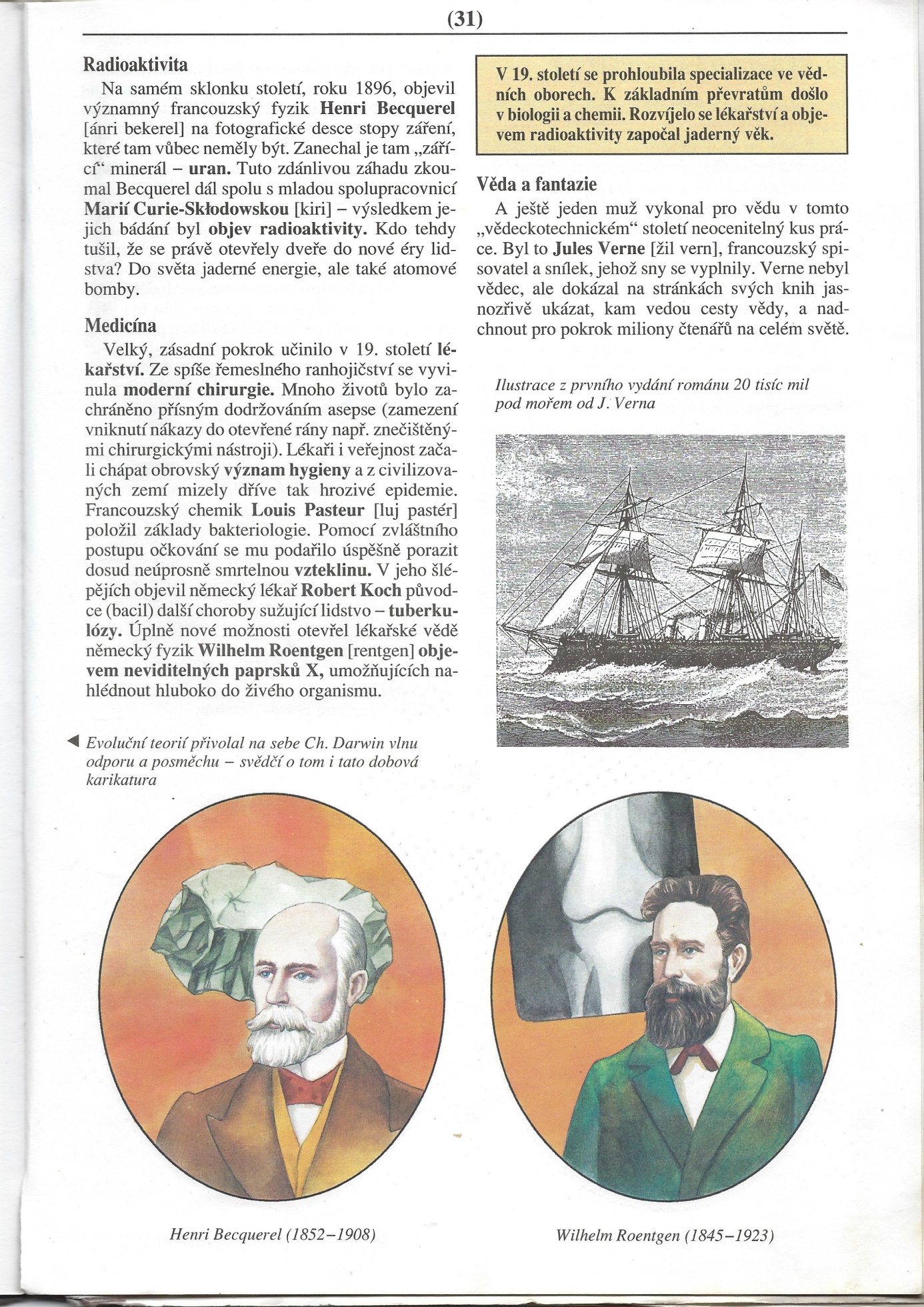 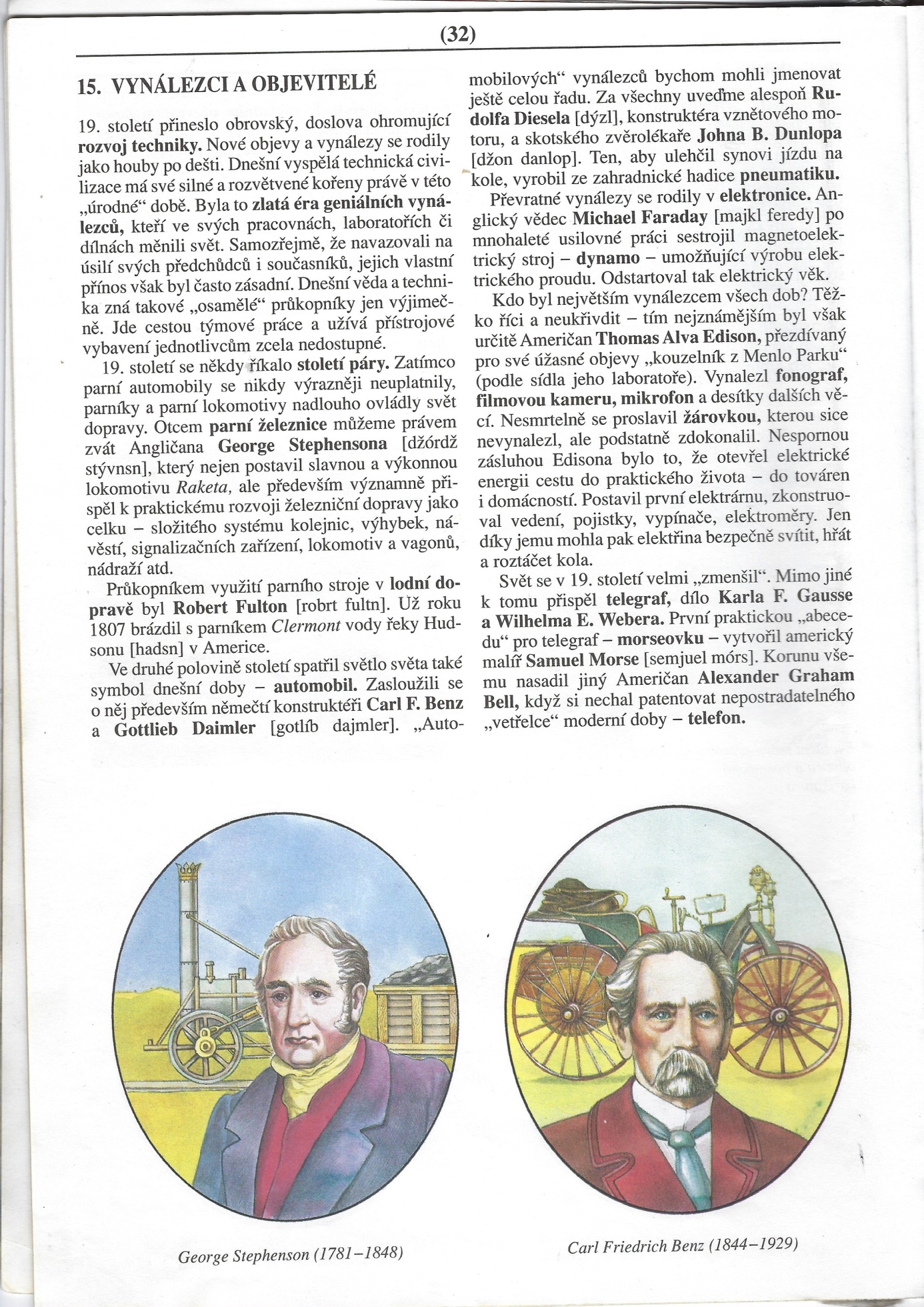 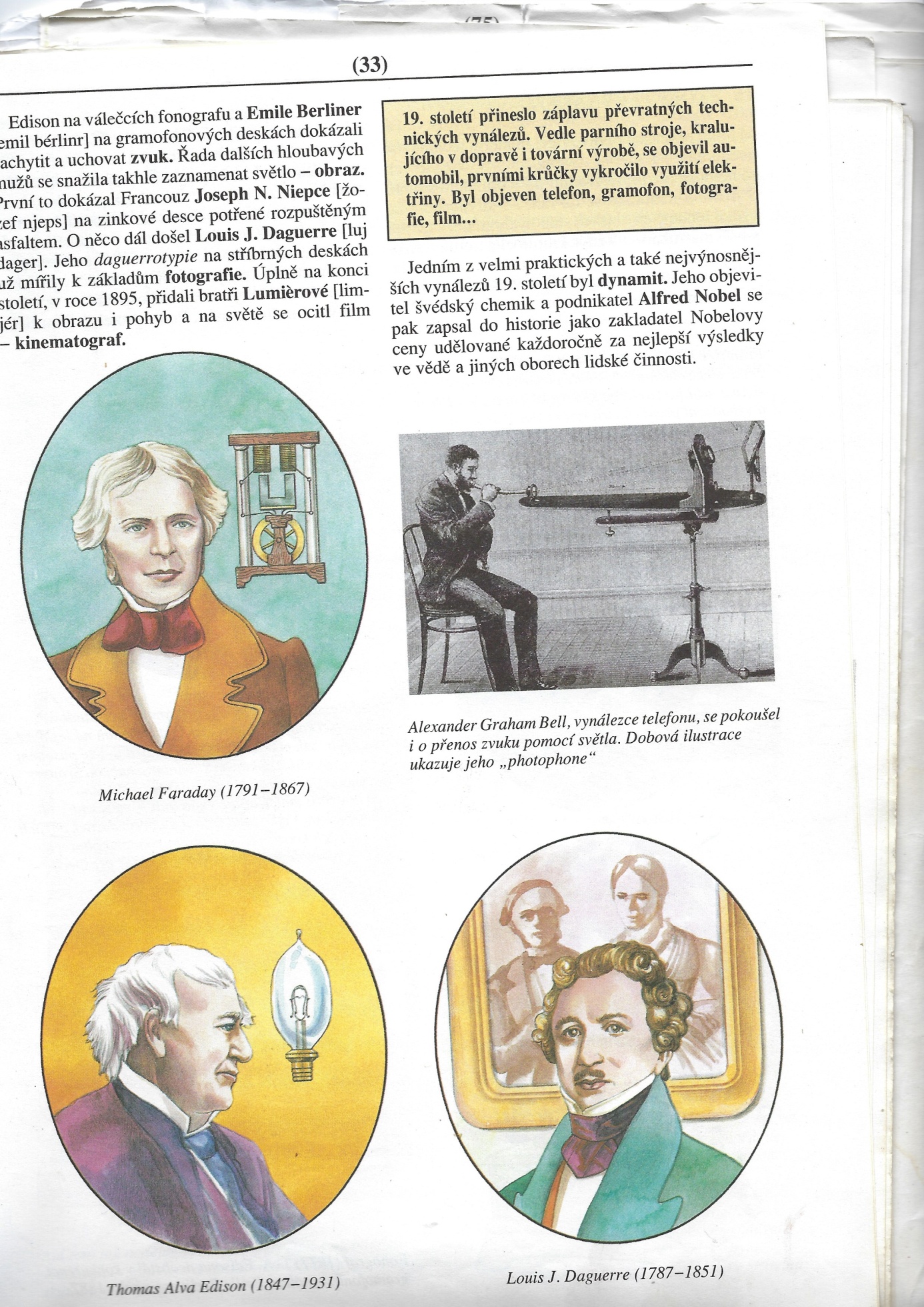 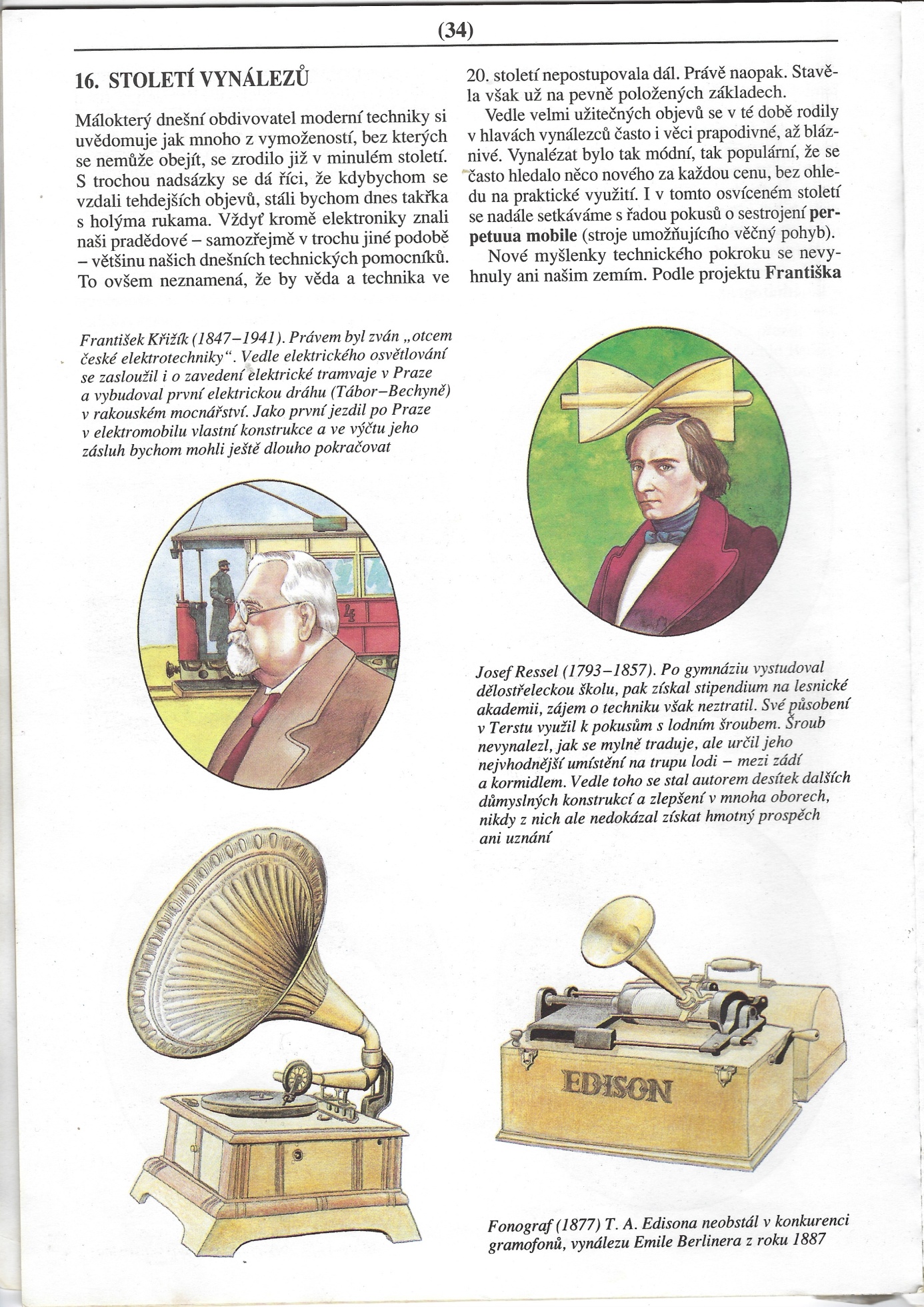 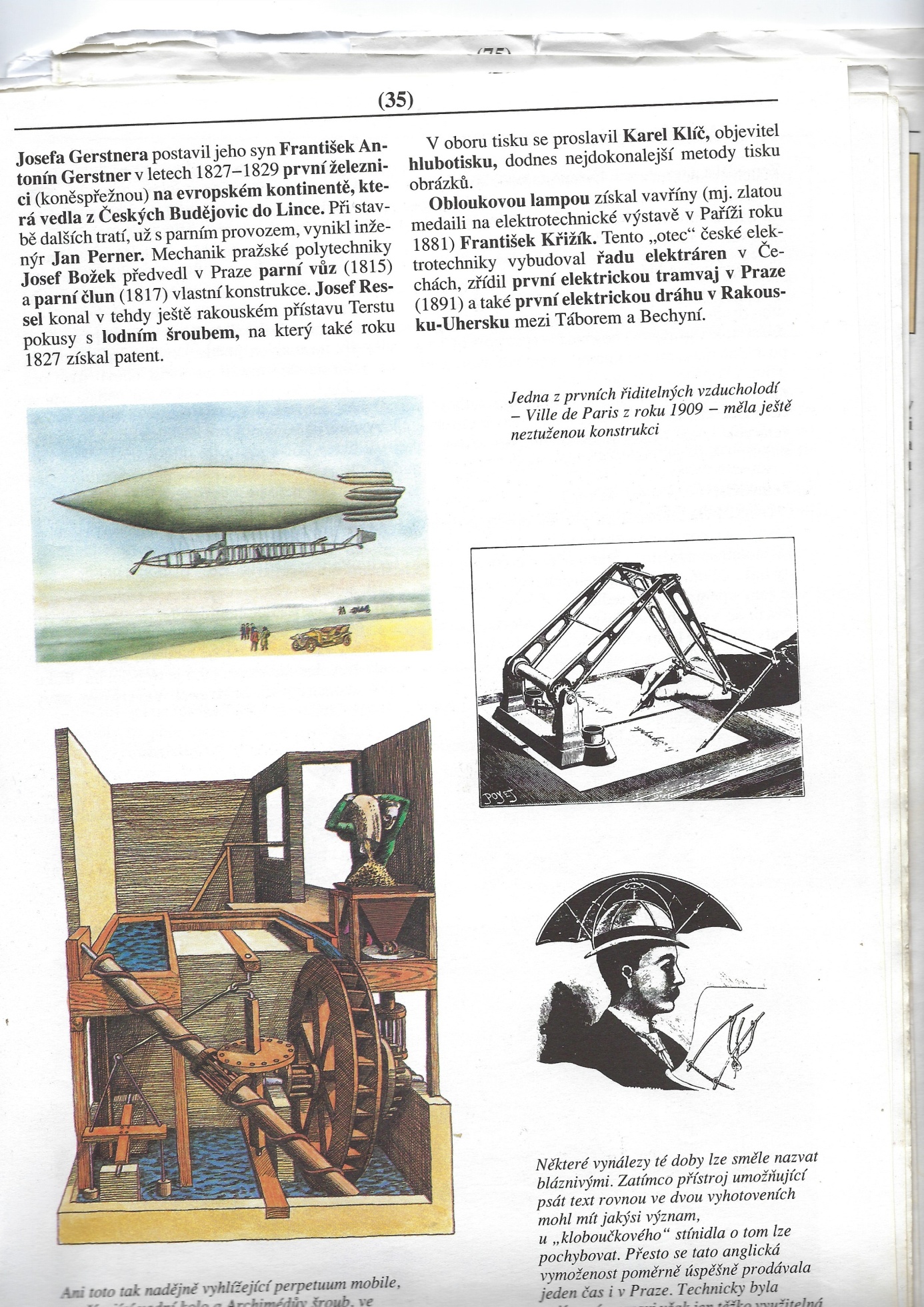 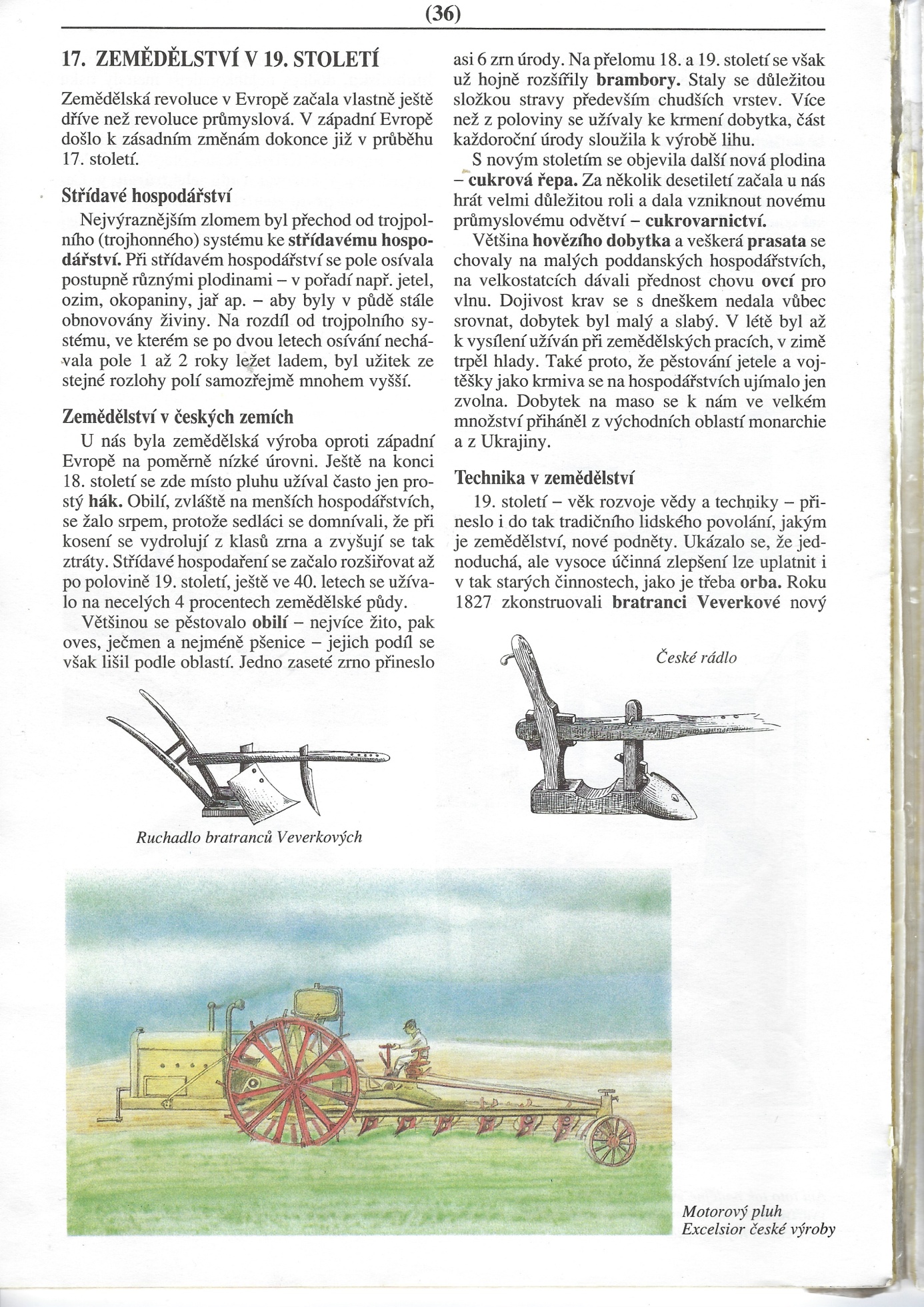 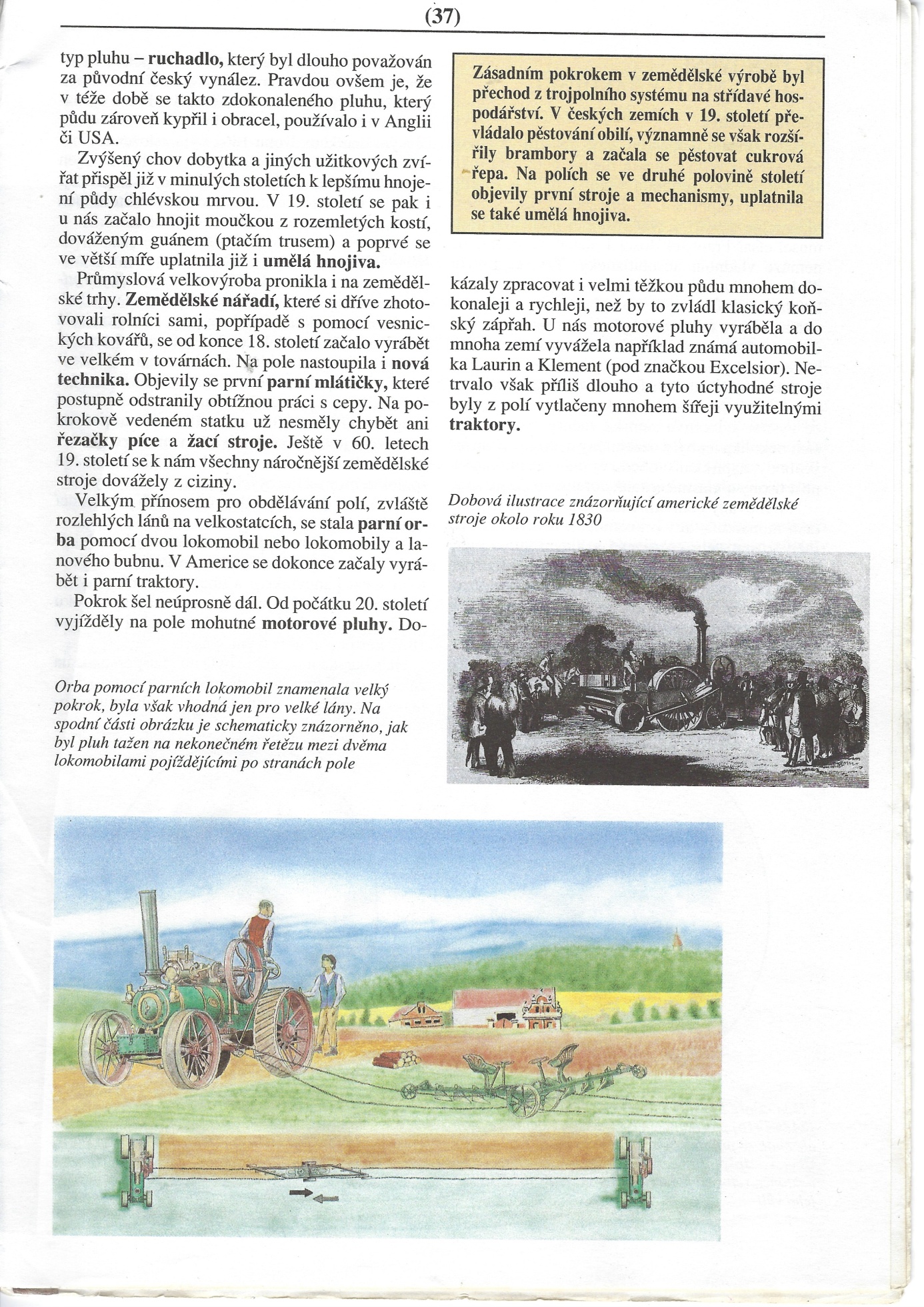 